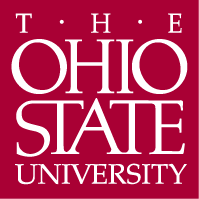 December 17, 2010Professor Larry KrissekChair, Arts and Sciences CCIRe: Journalism BA Dear Professor Krissek:At the November 29, 2010 meeting of the Mathematics and Social, Behavioral, and Natural Sciences CCI Subcommittee the semester conversion plans for the Journalism BA program, submitted by the School of Communication, was reviewed.  In her letter of support for the proposal, Dr. Glynn summarizes the extensive and careful review that was undertaken by the department in planning for the semester conversion.  She mentions that during the last decade their program has continually updated, striving to keep pace with the fast evolving journalism industry, and that the OSU program now severs as a model for peer institutions.  In keeping with their goal to remain abreast of the field, they have focused on maintaining the integrity of the program.  Two changes in the program were highlighted.  Combining COMM 421 with 422 and COMM 604 with 607, respectively, will develop two updated core courses in the areas of writing/editing and law/ethics.  And the selection of electives will be reduced to direct student to a more focused major.  The requirement for a minor is retained in the degree program. While these changes are substantive to the program, the overall goals of the program remain largely unchanged. The committee felt the proposal covered the essential topics; however, we requested a few minor revisions for clarification.  These included:In the PACER Program request form, under Program Learning Goals, the learning goals should be phrased as student-active statements: e.g.  “Students demonstrate the ability …” In the revisions to the curriculum, we noted that the course pairs Comm 421/422 and Comm 604/607 would be combined into single courses.  A bridge course was proposed for students who have completed only Comm 421 and not 422; will there be a comparable transition plan for students who have completed 604 and not 607?  In the table highlighting credit hour changes the Core Requirements are listed as 19 semester hours; however, on the Semester Advising Sheet, the Core Requirements are listed as 16 hrs.  This should be resolved, and for clarity it would be helpful to state the semester hours for each of the courses both in the main proposal section and in the advising sheet.Please clarify the classification of Comm 3204.  In the List of Courses it is listed as part of the Core Requirements.  However, on the Semester Advising Sheet, it is not part of the core, rather it’s listed in its own category: Foundation Requirements.On the Semester Advising Sheet, should Comm 3149 be Comm 2149? Please provide a brief explanation of the Recommended Electives Category and indicate if a specified number of courses or credit hours are required from this section. Since these revisions were viewed as minor, the subcommittee unanimously approved the proposal and we have submitted it for the next step in the approval process.Sincerely,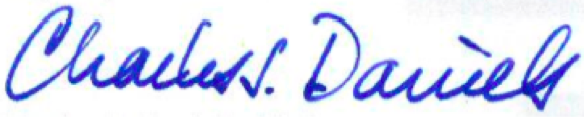 Charles J. Daniels, Ph.D.ProfessorActing Subcommittee Chair for Nov. 29